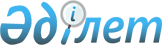 Об утверждении Правил регистрации в административном органе физических и юридических лиц, осуществляющих искусственное разведение животных, виды которых включены в приложения I и II Конвенции о международной торговле видами дикой фауны и флоры, находящимися под угрозой исчезновения
					
			Утративший силу
			
			
		
					Приказ Министра охраны окружающей среды Республики Казахстан от 5 сентября 2013 года № 270-Ө. Зарегистрирован в Министерстве юстиции Республики Казахстан 9 октября 2013 года № 8791. Утратил силу приказом Министра окружающей среды и водных ресурсов Республики Казахстан от 31 июля 2014 года № 302-Ө      Сноска. Утратил силу приказом Министра окружающей среды и водных ресурсов РК от 31.07.2014 № 302-Ө (вводится в действие по истечении десяти календарных дней после дня его первого официального опубликования).      В соответствии с подпунктом 51-10) статьи 9 Закона Республики Казахстан от 9 июля 2004 года «Об охране, воспроизводстве и использовании животного мира» ПРИКАЗЫВАЮ:



      1. Утвердить прилагаемые Правила регистрации в административном органе физических и юридических лиц, осуществляющих искусственное разведение животных, виды которых включены в приложения I и II Конвенции о международной торговле видами дикой фауны и флоры, находящимися под угрозой исчезновения.



      2. Признать утратившим силу приказ Министра сельского хозяйства Республики Казахстан от 19 июля 2012 года № 17-03/369 «Об утверждении Правил регистрации в административном органе физических и юридических лиц, осуществляющих искусственное разведение животных, виды которых включены в приложения I и II Конвенции о международной торговле видами дикой фауны и флоры, находящихся под угрозой исчезновения» (зарегистрирован в Реестре государственной регистрации нормативных правовых актов под № 7847, опубликован «Казахстанская правда» от 26.09.2012 г. № 326-327 (27145-27146).



      3. Комитету рыбного хозяйства Министерства охраны окружающей среды Республики Казахстан в установленном законодательством порядке обеспечить государственную регистрацию настоящего приказа в Министерстве юстиции Республики Казахстан и его официальное опубликование.



      4. Настоящий приказ вводится в действие по истечении десяти календарных дней после дня его первого официального опубликования.      Министр                                    Н. Каппаров

Утверждены              

приказом Министра          

охраны окружающей среды       

Республики Казахстан        

от 5 сентября 2013 года № 270-Ө   

Правила

регистрации в административном органе физических и юридических

лиц, осуществляющих искусственное разведение животных, виды

которых включены в приложения I и II Конвенции о международной

торговле видами дикой фауны и флоры, находящимися под угрозой

исчезновения 

1. Общие положения

      1. Настоящие Правила регистрации в административном органе физических и юридических лиц, осуществляющих искусственное разведение животных, виды которых включены в приложения I и II Конвенции о международной торговле видами дикой фауны и флоры, находящимися под угрозой исчезновения (далее - Правила), разработаны в соответствии с Законом Республики Казахстан от 9 июля 2004 года «Об охране, воспроизводстве и использовании животного мира» и определяют порядок регистрации в административном органе физических и юридических лиц, осуществляющих искусственное разведение животных, виды которых включены в приложения I и II Конвенции о международной торговле видами дикой фауны и флоры, находящимися под угрозой исчезновения.



      2. В настоящих Правилах используются следующие основные понятия:



      1) административный орган – уполномоченный государственный орган в области охраны, воспроизводства и использования животного мира;



      2) искусственное разведение объектов животного мира - содержание и разведение видов животных в неволе и (или) полувольных условиях;



      3) заявитель - физическое или юридическое лицо, представившее в административный орган заявку о регистрации искусственного разведения животных, виды которых включены в приложения I и II Конвенции о международной торговле видами дикой фауны и флоры, находящимися под угрозой исчезновения. 

2. Порядок регистрации

      3. Заявитель представляет в административный орган заявку на регистрацию физических и юридических лиц, осуществляющих искусственное разведение животных, виды которых включены в приложения I и II Конвенции о международной торговле видами дикой фауны и флоры, находящимися под угрозой исчезновения (далее - заявка) по форме согласно приложению 1 к настоящим Правилам.



      4. К заявке прилагаются копии:



      1) учредительных документов и справка о государственной регистрации (перерегистрации) для юридического лица, свидетельство о государственной регистрации (для индивидуального предпринимателя), документов, удостоверяющих личность (для физического лица);



      2) документов, подтверждающих происхождение вида животного (договор купли-продажи с приложением разрешения на пользование животным миром (прежнего владельца), разрешение на пользование животным миром, разрешение на ввоз в Республику Казахстан животных, виды которых включены в приложения I и II Конвенции о международной торговле видами дикой фауны и флоры, находящимися под угрозой исчезновения).



      5. Административный орган рассматривает заявку и прилагаемые к ней документы, и в течение трех рабочих дней производит оформление свидетельства о регистрации физических и юридических лиц, осуществляющих искусственное разведение животных, виды которых включены в приложения I и II Конвенции о международной торговле видами дикой фауны и флоры, находящимися под угрозой исчезновения (далее – свидетельство) по форме согласно приложению 2 к настоящим Правилам, либо направляет письменный мотивированный отказ, в случаях неполного представления документов, предусмотренных пунктами 3 и 4 настоящих Правил.



      6. Свидетельство оформляется на фирменном бланке административного органа и выдается заявителю или другому лицу по доверенности заявителя, под роспись в журнале регистрации физических и юридических лиц, осуществляющих искусственное разведение животных, виды которых включены в приложения I и II Конвенции о международной торговле видами дикой фауны и флоры, находящимися под угрозой исчезновения (далее – журнал), по форме согласно приложению 3 к настоящим Правилам.



      7. Номер свидетельства ставится в соответствии с нумерацией регистрации в журнале.



      8. Журнал пронумеровывается, прошнуровывается и скрепляется печатью административного органа.

Приложение 1                 

к Правилам регистрации в          

административном органе физических     

и юридических лиц, осуществляющих     

искусственное разведение животных,    

виды которых включены в приложения I   

и II Конвенции о международной     

торговле видами дикой          

фауны и флоры, находящимися        

под угрозой исчезновения          

Форма            

                            Заявка

    на регистрацию физических и юридических лиц, осуществляющих

     искусственное разведение животных, виды которых включены в

        приложения I и II Конвенции о международной торговле

        видами дикой фауны и флоры, находящимися под угрозой

                         исчезновения

      Прошу выдать свидетельство о регистрации физических и

юридических лиц, осуществляющих искусственное разведение животных,

виды которых включены в приложения I и II Конвенции о международной

торговле видами дикой фауны и флоры, находящимися под угрозой

исчезновенияНаименование видов

животных:____________________________________________________________

                     (на государственном, русском и латинском языках)

Происхождение видов

животных:____________________________________________________________

                (разведен в неволе или полувольных условиях)Количество, возраст и пол (пол – для половозрелых рыб)

животных:____________________________________________________________Адрес:_______________________________________________________________

                    (физического лица/ индивидуального

                          предпринимателя/ юридического лица)      __________ 20 ____г. __________________________________________

       (дата подачи заявки)        (подпись, Фамилия, имя, отчество (при наличии).      Место печати

Приложение 2                 

к Правилам регистрации в          

административном органе физических     

и юридических лиц, осуществляющих     

искусственное разведение животных,    

виды которых включены в приложения I   

и II Конвенции о международной     

торговле видами дикой          

фауны и флоры, находящимися        

под угрозой исчезновения          

Форма            

                        Свидетельство № ___

   о регистрации физических и юридических лиц, осуществляющих

   искусственное разведение животных, виды которых включены в

   приложения I и II Конвенции о международной торговле видами

    дикой фауны и флоры, находящимися под угрозой исчезновенияВыдано ______________________________________________________________

          (фамилия, имя и отчество (при наличии) владельца/наименование организации)Адрес местонахождения: ______________________________________________в том, что осуществляет искусственное разведение следующих видов

животных:Дата выдачи «__» _______ 20 __ г.

Свидетельство действительно в течение трех лет с момента выдачи.________________________________________________       ______________

   (фамилия, имя и отчество (при наличии) М.П.            (подпись)

Приложение 3                 

к Правилам регистрации в          

административном органе физических     

и юридических лиц, осуществляющих     

искусственное разведение животных,    

виды которых включены в приложения I   

и II Конвенции о международной     

торговле видами дикой          

фауны и флоры, находящимися        

под угрозой исчезновения          

Форма            

                             Журнал

    регистрации физических и юридических лиц, осуществляющих

    искусственное разведение животных, виды которых включены в

    приложения I и II Конвенции о международной торговле видами

     дикой фауны и флоры, находящимися под угрозой исчезновения
					© 2012. РГП на ПХВ «Институт законодательства и правовой информации Республики Казахстан» Министерства юстиции Республики Казахстан
				№

п\пВид животногоВид животногоВид животногоВид животногоПриложение

Конвенции№

п\пНа государственном

языкеНа русском

языкеЛатинское

названиеКоличество,

возраст и пол

(пол – для

половозрелых

рыб) животныхПриложение

Конвенции№

п/пНомер и

дата

свидетельстваФамилия, имя,

отчество (при

наличии)

физического лица/

индивидуального

предпринимателя/

наименование

юридического лицаАдрес местонахождения

животных, виды которых

включены в приложения I

и II Конвенции о

международной торговле

видами дикой фауны и

флоры, находящимися под

угрозой исчезновенияПодписьПодпись№

п/пНомер и

дата

свидетельстваФамилия, имя,

отчество (при

наличии)

физического лица/

индивидуального

предпринимателя/

наименование

юридического лицаВыдавшегоПолучателя